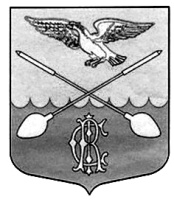 СОВЕТ ДЕПУТАТОВ МУНИЦИПАЛЬНОГО ОБРАЗОВАНИЯ ДРУЖНОГОРСКОЕ ГОРОДСКОЕ ПОСЕЛЕНИЕГАТЧИНСКОГО МУНИЦИПАЛЬНОГО РАЙОНА ЛЕНИНГРАДСКОЙ ОБЛАСТИ (четвертого созыва)   Р Е Ш Е Н И Еот   24 марта  2021 года19 мая 2009 года		                               №  9О внесении дополнений в Регламент Совета депутатов  Дружногорского городского поселения, утвержденный   решением Совета депутатов от 14 апреля 2006 года № 56В соответствии со статьей 48 Федерального закона от 06.10.2003 г.                № 131-ФЗ «Об общих принципах организации местного самоуправления в Российской Федерации», руководствуясь Уставом муниципального образования Дружногорское городское поселение Гатчинского муниципального района Ленинградской области, Совет депутатов Дружногорского городского поселенияРЕШИЛ:1. 	Внести дополнения в Регламент Совета депутатов Дружногорского городского поселения, утвержденный Решением Совета депутатов Дружногорского городского поселения от 14 апреля 2006 года № 56, дополнив раздел ВЕДЕНИЕ ЗАСЕДАНИЙ статьей 24.1 согласно Приложению № 1.2.  Опубликовать настоящее решение в «Официальном вестнике Дружногорского городского поселения» и разместить на официальном сайте Дружногорского городского поселения в сети Интернет.3. 	Настоящее решение вступает в силу со дня его официального опубликования.Глава муниципального образования Дружногорское городское поселение:                                И. В. МОИСЕЕВА  					Приложение № 1К решению Совета депутатов муниципального образования Дружногорское городское поселение Гатчинского муниципального района Ленинградской области  от «24» марта 2021 года № 9Дополненияв Регламент Совета депутатов  Дружногорского городского поселения Дополнить раздел ВЕДЕНИЕ ЗАСЕДАНИЯ статьей 24.1 следующего содержания:24.1. Процедура  проведения заседаний совета депутатов Дружногорского городского поселения  в режиме ролевой видеоконференцииЗаседание совета депутатов может быть проведено в режиме ролевой видеоконференции. Решение о проведении заседания совета депутатов в режиме ролевой видеоконференции принимает глава Дружногорского городского поселения в форме постановления главы Дружногорского городского поселения. В постановлении главы Дружногорского городского поселения определяется дата и время проведения заседание совета депутатов в режиме ролевой видеоконференции.Специалист по работе с Советом депутатов не позднее, чем за 2 (два) рабочих дня до начала видеоконференции информирует депутатов Дружногорского городского поселения о заседании в режиме ролевой видеоконференции путем направления на электронную почту депутатов постановления главы Дружногорского городского поселения о принятии решения о проведении заседания совета депутатов в режиме ролевой видеоконференции, проект повестки заседания и проекты решений.Для принятия участия в заседании совета в режиме ролевой видеоконференции депутату необходимо установить специальное клиентское программное обеспечение TrueConf.Техническое сопровождение заседаний совета депутатов в режиме видеоконференции осуществляет администрация Дружногорского городского поселения.  За 30 минут до начала заседания совета депутатов администрация Дружногорского городского поселения создает ролевую видеоконференцию. Для участия в ролевой видеоконференции депутат не ранее чем за 30 минут и не позднее чем за 3 минуты до начала заседания Совета депутатов должен зарегистрироваться в ролевой видеоконференции.  При подключении к ролевой видеоконференции участники самостоятельно проверяют качество звука, работу микрофона и камеры.Специалист по работе с советом депутатов осуществляет регистрацию депутатов совета депутатов и уведомляет главу Дружногорского городского поселения (председательствующего) о результатах регистрации.  Открывает заседание совета депутатов в режиме ролевой видеоконференции глава Дружногорского городского поселения (председательствующий). Максимальное количество участников на видео трибуне составляет 4 человека.9. Предоставляет слово для выступления на видео трибуне Глава Дружногорского городского поселения Дружногорского городского поселения (председательствующий). Выступающие по проектам решений, присутствуют на заседании лично.Для предоставления слова на видео трибуне необходимо проинформировать Главу Дружногорского городского поселения путем нажатия символа «Рука», либо сделать короткую реплику (до 3 сек).11. После доклада и обсуждения проекта решения проводится голосование путем установки депутатами статусов, в случае одобрения проекта решения - «YES», в случае отклонения проекта решения - «NO». В случае если напротив учетной записи депутата отсутствуют статусы «YES» либо «NO», депутат считается воздержавшимся от голосования. Подсчет голосов осуществляет глава Дружногорского городского поселения и объявляет результаты голосования.12.  После подсчета голосов и объявления результатов голосования глава Дружногорского городского поселения обязан очистить статусы голосования.Ведение протокола заседания совета депутатов в режиме ролевой видеоконференции поручается главой Дружногорского городского поселения депутату совета депутатов, который присутствует непосредственно в зале заседании. В случае отсутствия в зале заседания депутатов протокол заседания ведет специалист по работе с советом депутатов администрации Дружногорского городского поселения.В проект повестки заседания совета депутатов в режиме видеоконференции, не могут быть включены вопросы, требующие проведения тайного голосования.15. Рассмотрение вопросов, включенных в повестку заседания совета депутатов, в режиме ролевой видеоконференции, и принятие по ним решений осуществляется в порядке, установленным Регламентом Совета депутатов Дружногорского городского поселения.		